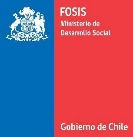 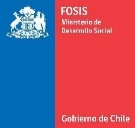 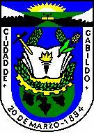           ILUSTRE MUNICIPALIDAD DE CABILDO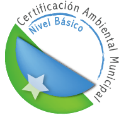                         DIRECCION DE DESARROLLO COMUNITARIOLLAMADO A CONCURSO PÚBLICO AL CARGO DE APOYO FAMILIAR INTEGRAL REEMPLAZO POSTNATAL PARA EL PROGRAMA FAMILIAS SEGURIDADES Y OPORTUNIDADES DE LA COMUNA DE CABILDOEl cargo a requerir es  de Apoyo Familiar Integral  (reemplazo por tres meses), jornada completa, modalidad honorarios (Prestación de servicios) para Programa Acompañamiento Familiar Integral y Programa Eje año 2021.I.   Perfil del apoyo Familiar: El perfil requerido en el llamado a Concurso se caracteriza por:a.   Educación: Profesionales y/o Técnicos, preferentemente del área de las ciencias sociales y/o administrativas, titulados en Universidades, Institutos Profesionales, Centros de Formación Técnica y/o Establecimientos Educacionales que impartan Carreras Técnicas. Sin embargo en aquellas localidades en que no exista acceso a dichos Profesionales o Técnicos, éstas deberán ser personas calificadas para desempeñar esta labor.  b. Conocimientos:  - Nivel usuario de Programas computacionales Microsoft Office (Word, Excel) y uso de internet. - Conocimientos básicos en el Sistema de Protección Social.  - Conocimientos en Modelo de Trabajo en Red y Enfoque Comunitario. - Conocimientos en Enfoque de Género. c. Competencias:  Se requiere a un/a Profesional o Técnico que presente las siguientes competencias:1. Interés y motivación por el trabajo en terreno con población en situación de extrema pobreza, pobreza y vulnerabilidad; lo que implica disposición para adecuar los horarios a los tiempos de las familias. 2. Interés y compromiso con el trabajo con familias en situación de extrema pobreza, pobreza y vulnerabilidad, motivando la participación de hombres y mujeres. 3. Compromiso con la superación de la pobreza. 4. Disposición al cambio y al conocimiento continuo. 5. Habilidades para establecer relaciones de trabajo positivas y colaborativas.  6. Habilidades para el trabajo en equipo. 7. Conocimiento de las redes institucionales locales y capacidad de generar nuevas redes dirigidas a familias y personas en situaciones de pobreza. 8.  Capacidad para  realizar elaboración de diagnósticos sociales. 9. Experiencia en el área social y conocimiento de las temáticas del Programa.10.  Capacidad para realizar  trabajo  considerando   flexibilidad laboral,  trabajo  remoto, trabajo presencial, planificación de sesiones, realizar sesiones de forma remota,   ingresar  sesiones en sistema y mantener vigentes registro de sesiones en sistema.Renta Bruta mensual: $960.000.- Programa AFI (40 horas dotación)Renta Bruta mensual: $16.000.- Programa Eje (4 horas dotación)Antecedentes básicos de admisibilidad: Currículo, fotocopia de certificado de título y copia de cédula de identidad, declaraciones juradas para trabajar en sector público y según corresponda certificado de situación militar al día.Se recibirá la documentación vía presencial en Oficina de Partes del Municipio, ubicada en Avenida  Humeres 499 Cabildo, en horario de 08:30 a 13:00 horas, desde el jueves 17 de Junio hasta el miércoles  23 de Junio 2021  exclusivamente en sobre cerrado, señalando nombre del postulante y cargo al que postula.Las fechas señaladas en el cronograma podrían verse modificadas por algún imponderable lo cual sería informado por las mismas vías de publicación.Cronograma del Concurso:ETAPAPLAZO1.       Convocatoria a Concurso Apoyo Familiar Integral 17 de Junio  hasta el 23 de Junio 2021 2.       Admisibilidad: Revisión de antecedentes y documentación requerida24 de Junio 20213.       Análisis Curricular24 de Junio 20214.       Entrevista25 de Junio 2021 on line.5.       Proceso de Cierre y Selección del Concurso29 de Junio 2021.6.       Comunicación de los Resultados30 de Junio 2021.